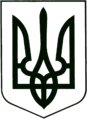 УКРАЇНА
МОГИЛІВ-ПОДІЛЬСЬКА МІСЬКА РАДА
ВІННИЦЬКОЇ ОБЛАСТІВИКОНАВЧИЙ КОМІТЕТ                                                           РІШЕННЯ №64Від 24.02.2022р.                                              м. Могилів-ПодільськийПро безоплатну передачу матеріальних цінностей з балансу міського комунального підприємства «Могилів-Подільський парк культури та відпочинку ім. Лесі Українки» на баланс управління житлово-комунального господарства міської ради 	Керуючись ст.ст.29, 30, 60 Закону України «Про місцеве самоврядування в Україні», відповідно до рішення 8 сесії міської ради 6 скликання від 18.05.2011р. №217 «Про делегування повноважень щодо управління майном комунальної власності територіальної громади міста», з метою впорядкування територіального використання матеріальних цінностей, -виконком міської ради ВИРІШИВ:Надати дозвіл на безоплатну передачу з балансу міського комунального підприємства «Могилів-Подільський парк культури та відпочинку ім. Лесі Українки» (Авдєєв Г.В.) на баланс управління житлово-комунального господарства міської ради (Стратійчук І.П.) матеріальних цінностей згідно з додатком.Управлінню житлово-комунального господарства міської ради (Стратійчук І.П.) прийняти матеріальні цінності у встановленому законом порядку.3. Контроль за виконанням даного рішення покласти на першого заступника     міського голови Безмещука П.О..Міський голова    	                                            Геннадій ГЛУХМАНЮК                                                                                                                             Додаток 							                                                                                                               до рішення виконавчого                                                                                                                                                                                                                комітету міської ради							                                                                                                               від 24.02.2022 року №64Матеріальні цінності,що передаються з балансу міського комунального підприємства «Могилів-Подільський парк культури та відпочинку ім. Лесі Українки» на баланс управління житлово-комунального господарства міської ради  (грн)	           Керуючий справами виконкому					 		                              Володимир ВЕРБОВИЙ№з/пНайменування або однорідна група (вид)Територіальна належністьНомер субрахункуІнвентарний номерОдиниця виміруКількість Первинна (переоцінена) вартість1.Спортивний майданчик (стадіон, штучне поле)с. Серебрія, вул. Соборна, 137    10410400016од1145935,00Разом:1145935,00